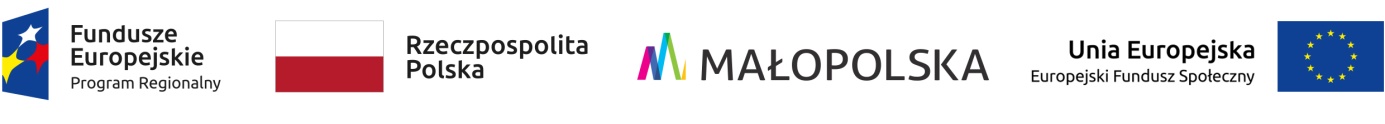 Projekt „Aktywne Niepołomice” współfinansowany ze środków Unii Europejskiej w ramach poddziałania 9.1.1  Regionalnego Programu Operacyjnego Województwa Małopolskiego na lata 2014-2020. Numer projektu RPMP.09.01.01-12-0026/20Niepołomice dnia 5 września.2023 r.DYREKTOR MIEJSKO GMINNEGO OŚRODKA POMOCY SPOŁECZNEJ W NIEPOŁOMICACHul. Bocheńska 28, 32-020 NiepołomiceZaprasza przedstawicieli organizacji pozarządowych do udziału w komisji konkursowej w związku z otwartym konkursem ofert na realizację zadania publicznego w zakresie aktywizacji społeczno-zawodowej dla uczestników projektu realizowanego przez Miejsko Gminny Ośrodek Pomocy Społecznej w Niepołomicach pod nazwą "Aktywne Niepołomice" w ramach Regionalnego Programu Operacyjnego Województwa Małopolskiego na lata 2014 – 2020, Oś priorytetowa IX. Działanie: 9.1, Poddziałanie 9.1.1.Kandydaci muszą spełniać łącznie następujące kryteria:
1) nie podlegają wyłączeniu określonemu w art. 24 ustawy z dnia 14 czerwca 1960r. – kodeks postępowania administracyjnego (tj. Dz. U. 2021r. poz. 2052 z późn. zm.),
2) przedstawią rekomendację do udziału w komisji wystawioną przez podmiot wymieniony  w art. 3 ustawy z dnia 24 kwietnia 2003 roku o działalności pożytku publicznego i o wolontariacie.Weryfikacja przed przystąpieniem do udziału w pracach komisji.Udział w pracach komisji konkursowej jest nieodpłatny i za udział w posiedzeniach jej członkom nie przysługuje zwrot kosztów podróży.Osoby zainteresowane udziałem w komisji prosimy o zgłaszanie się poprzez przesłanie informacji mailem na adres  e-mail: mgops@niepolomice.eu lub w siedzibie Miejsko Gminnego Ośrodka Pomocy Społecznej w Niepołomicach, ul. Bocheńska 26; 
32-005 Niepołomice do dnia 14 września 2023 r.